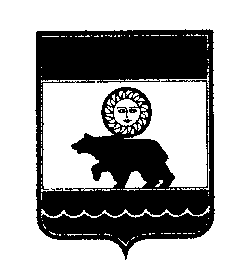 СОВЕТ КОЛПАШЕВСКОГО ГОРОДСКОГО ПОСЕЛЕНИЯ РЕШЕНИЕ04 декабря 2018 г.                                 № 44                           г. Колпашево                                                                                              О бюджете муниципального образования «Колпашевское городское поселение» на 2019 годРассмотрев представленный Главой Колпашевского городского поселения проект решения Совета Колпашевского городского поселения «О бюджете муниципального образования «Колпашевское городское поселение» на 2019 год», руководствуясь статьей 29 Устава муниципального образования «Колпашевское городское поселение», Положением «О бюджетном процессе в муниципальном образовании «Колпашевское городское поселение»Совет РЕШИЛ:1. Утвердить основные характеристики бюджета муниципального образования «Колпашевское городское поселение» (далее –МО «Колпашевское городское поселение») на 2019 год:1) общий объем доходов бюджета МО «Колпашевское городское поселение» в сумме 135 379,9 тыс. рублей, в том числе налоговые и неналоговые доходы в сумме 83 878,3 тыс. рублей, безвозмездные поступления в сумме 51 501,6 тыс. рублей;2) общий объем расходов бюджета МО «Колпашевское городское поселение» в сумме 135 379,9 тыс. рублей;3) дефицит (профицит) бюджета МО «Колпашевское городское поселение» в сумме 0,0 тыс. рублей.2. Установить, что часть прибыли муниципальных унитарных предприятий, созданных органами местного самоуправления МО «Колпашевское городское поселение», остающаяся после уплаты налогов и иных обязательных платежей, подлежит зачислению в бюджет МО «Колпашевское городское поселение» в размере 10 процентов.3. Утвердить перечень главных администраторов доходов бюджета МО «Колпашевское городское поселение» на 2019 год согласно приложению № 1 к настоящему решению.4. Утвердить перечень главных администраторов доходов бюджета МО «Колпашевское городское поселение» - органов вышестоящих уровней государственной власти (территориальных органов государственной власти Российской Федерации, органов государственной власти Томской области и учреждений, созданных ими, органов местного самоуправления, органов местной администрации муниципального образования «Колпашевский район» (далее-МО «Колпашевский район»), учреждений, созданных ими) и закрепляемые за ними виды (подвиды) доходов на 2019 год согласно приложению № 2 к настоящему решению.5. Установить, что плата по соглашениям об установлении сервитута, заключенным органами местного самоуправления Колпашевского района, государственными или муниципальными предприятиями либо государственными или муниципальными учреждениями в отношении земельных участков, государственная собственность на которые не разграничена и которые расположены в границах Колпашевского городского поселения, зачисляется в бюджет МО «Колпашевский район» - по нормативу 50 процентов, в бюджет МО «Колпашевское городское поселение» - по нормативу 50 процентов.Установить, что плата по соглашениям об установлении сервитута, заключенным органами местного самоуправления Колпашевского городского поселения, государственными или муниципальными предприятиями либо государственными или муниципальными учреждениями в отношении земельных участков, государственная собственность на которые не разграничена и которые расположены в границах Колпашевского городского поселения, зачисляется в бюджет МО «Колпашевский район» - по нормативу 50 процентов, в бюджет МО «Колпашевское городское поселение» - по нормативу 50 процентов. 6. Установить, что в соответствии с пунктом 1 статьи 74 Бюджетного кодекса Российской Федерации бюджетные ассигнования, предусмотренные главным распорядителям средств бюджета МО «Колпашевское городское поселение», в ведении которых находятся муниципальные казенные учреждения, на обеспечение деятельности муниципальных казенных учреждений за счет доходов от платных услуг, оказываемых муниципальными казенными учреждениями, безвозмездных поступлений от физических и юридических лиц, международных организаций и правительств иностранных государств, в том числе добровольные пожертвования, предоставляются при условии фактического поступления указанных доходов в бюджет МО «Колпашевское городское поселение».Порядок предоставления указанных бюджетных ассигнований устанавливается Администрацией Колпашевского городского поселения.Порядок доведения указанных бюджетных ассигнований и лимитов бюджетных обязательств до главных распорядителей средств бюджета МО «Колпашевское городское поселение» устанавливается Администрацией Колпашевского городского поселения.7. Установить, что доходы от платных услуг, оказываемых муниципальными казенными учреждениями, безвозмездные поступления от физических и юридических лиц, международных организаций и правительств иностранных государств, в том числе добровольные пожертвования, поступившие в бюджет МО «Колпашевское городское поселение» сверх утвержденных настоящим решением, направляются в 2019 году на увеличение расходов соответствующего муниципального казенного учреждения путем внесения изменений в сводную бюджетную роспись по представлению главных распорядителей средств бюджета МО «Колпашевское городское поселение» с последующим внесением изменений в настоящее решение.8. Утвердить объем межбюджетных трансфертов, получаемых бюджетом МО «Колпашевское городское поселение» из бюджета МО «Колпашевский район» в 2019 году согласно приложению № 3 к настоящему решению.9. Установить, что остатки средств на 01.01.2019 года, за исключением остатков неиспользованных межбюджетных трансфертов, полученных бюджетом МО «Колпашевское городское поселение» в форме субвенций, субсидий и иных межбюджетных трансфертов, имеющих целевое назначение, а также остатков бюджетных ассигнований муниципального дорожного фонда, в объеме до 100 процентов могут направляться на покрытие временных кассовых разрывов, возникающих при исполнении бюджета МО «Колпашевское городское поселение», и на увеличение бюджетных ассигнований на оплату заключенных муниципальными казенными учреждениями от имени МО «Колпашевское городское поселение» муниципальных контрактов на приобретение основных средств, выполнение работ по строительству (реконструкции), по проведению ремонта объектов недвижимого имущества, подлежащих в соответствии с условиями этих муниципальных контрактов оплате в отчетном финансовом году в объеме, не превышающем сумму остатка неиспользованных бюджетных ассигнований на указанные цели.10. Утвердить объем бюджетных ассигнований муниципального дорожного фонда МО «Колпашевское городское поселение» на 2019 год, согласно приложению № 4 к настоящему решению.11. Утвердить перечень главных администраторов источников финансирования дефицита бюджета МО «Колпашевское городское поселение» на 2019 год согласно приложению № 5 к настоящему решению.12. Утвердить источники финансирования дефицита бюджета МО «Колпашевское городское поселение» на 2019 год согласно приложению № 6 к настоящему решению.13. Утвердить ведомственную структуру расходов бюджета МО «Колпашевское городское поселение» на 2019 год согласно приложению № 7 к настоящему решению.14. Установить, что детализация и определение порядка применения бюджетной классификации расходов бюджета МО «Колпашевское городское поселение» на 2019 год в части, относящейся к бюджету МО «Колпашевское городское поселение», осуществляется финансово-экономическим отделом Администрации Колпашевского городского поселения.15. Установить, что субсидии юридическим лицам (за исключением субсидий государственным (муниципальным) учреждениям), индивидуальным предпринимателям, а также физическим лицам – производителям товаров, работ, услуг в случаях, установленных приложением № 8 к настоящему решению, предоставляются из бюджета МО «Колпашевское городское поселение» на безвозмездной и безвозвратной основе в целях возмещения недополученных доходов и (или) финансового обеспечения (возмещения) затрат в связи с производством (реализацией) товаров (за исключением подакцизных товаров, кроме автомобилей легковых и мотоциклов, винодельческих продуктов, произведенных из выращенного на территории Российской Федерации винограда), выполнением работ, оказанием услуг в пределах бюджетных ассигнований и лимитов бюджетных обязательств путем перечисления средств субсидий на расчетные счета получателей субсидий, открытые в кредитных организациях, либо на лицевые счета, открываемые юридическим лицам – получателям указанных субсидий в территориальных органах Федерального казначейства.Порядок предоставления данных субсидий устанавливается Администрацией Колпашевского городского поселения.16. Установить, что в соответствии с пунктом 8 статьи 217 Бюджетного кодекса Российской Федерации основаниями для внесения в 2019 году изменений в показатели сводной бюджетной росписи бюджета МО «Колпашевское городское поселение», связанными с особенностями исполнения бюджета МО «Колпашевское городское поселение», являются: 1) возврат из бюджета МО «Колпашевский район» в бюджет МО «Колпашевское городское поселение» остатков средств субсидий, субвенций и иных межбюджетных трансфертов, образовавшихся на 1 января 2019 года для использования в 2019 году на те же цели;2) изменение порядка применения бюджетной классификации;3) возврат в бюджет МО «Колпашевский район» остатков субсидий, субвенций и иных межбюджетных трансфертов, имеющих целевое назначение, прошлых лет, при этом может происходить изменение бюджетных ассигнований источников финансирования дефицита бюджета МО «Колпашевское городское поселение;4) образование, переименование, реорганизация, ликвидация органов местного самоуправления МО «Колпашевское городское поселение», учреждений, перераспределение их полномочий и численности в пределах общего объема средств, предусмотренных настоящим решением на обеспечение их деятельности;5) перераспределение бюджетных ассигнований на сумму средств, необходимых для выполнения условий софинансирования, установленных для получения межбюджетных трансфертов из бюджета МО «Колпашевский район», в пределах объема бюджетных ассигнований, предусмотренных соответствующему главному распорядителю средств бюджета МО «Колпашевское городское поселение»;6) перераспределение бюджетных ассигнований, в том числе в случае образования экономии в рамках одной целевой статьи между группами и подгруппами видов расходов в пределах объема бюджетных ассигнований, предусмотренных главному распорядителю бюджетных средств на соответствующую целевую статью на реализацию соответствующей муниципальной и (или) ведомственной программы;7) перераспределение бюджетных ассигнований в случае образования экономии между разделами, подразделами, целевыми статьями, группами и подгруппами видов расходов классификации расходов в пределах объема бюджетных ассигнований, предусмотренных главному распорядителю бюджетных средств на реализацию непрограммного направления деятельности;8) перераспределение бюджетных ассигнований, источником финансирования которых являются соответствующие целевые средства из других уровней бюджетов, между главными распорядителями бюджетных средств, разделами, подразделами, группами и подгруппами видов расходов в соответствии с муниципальными правовыми актами Колпашевского городского поселения и (или) локальными актами главных распорядителей бюджетных средств.17. Установить, что в соответствии с пунктом 3 статьи 217 Бюджетного кодекса Российской Федерации основанием для внесения в 2019 году изменений в показатели сводной бюджетной росписи бюджета МО «Колпашевское городское поселение» является распределение зарезервированных в составе утвержденных в ведомственной структуре расходов МО «Колпашевское городское поселение» на 2019 год бюджетных ассигнований, предусмотренных Администрации Колпашевского городского поселения:1) по подразделу 0106 «Обеспечение деятельности финансовых, налоговых и таможенных органов и органов финансового (финансово-бюджетного) надзора» раздела 0100 «Общегосударственные вопросы»:а) расходы на обеспечение деятельности (оказание муниципальных услуг) муниципальных учреждений, организаций, органов местного самоуправления в сумме 24,0 тыс. рублей;2) по подразделу 0801 «Культура»:а) расходы на организацию осуществления части переданных полномочий в области культуры в сумме 97,7 тыс. рублей.Порядок использования (порядок принятия решения об использовании, о перераспределении) указанных средств устанавливается Администрацией Колпашевского городского поселения.18. Установить предельный объем муниципального долга МО «Колпашевское городское поселение» на 2019 год в сумме 0,0 тыс. рублей. 19. Утвердить верхний предел муниципального внутреннего долга МО «Колпашевское городское поселение» на 01.01.2020 года в размере 0,0 тыс. рублей, в том числе верхний предел долга по муниципальным гарантиям 0,0 тыс. рублей.20. Утвердить объем расходов на обслуживание муниципального долга МО «Колпашевское городское поселение» в 2019 году в размере 0,0 тыс. рублей.21. Утвердить объем межбюджетных трансфертов, предоставляемых бюджету МО «Колпашевский район» из бюджета МО «Колпашевское городское поселение» в 2019 году согласно приложению № 9 к настоящему решению. 22. Утвердить прогнозный план (программу) приватизации имущества, находящегося в собственности МО «Колпашевское городское поселение» и приобретения имущества в собственность МО «Колпашевское городское поселение» на 2019 год согласно приложению № 10 к настоящему решению.23. Утвердить общий объем бюджетных ассигнований, направляемых на исполнение публичных нормативных обязательств, на 2019 год в размере 27,0 тыс. рублей согласно приложению № 11 к настоящему решению.24. Установить предельную величину резервного фонда Администрации Колпашевского городского поселения на 2019 год в сумме 1 000,0 тыс. рублей.25. Утвердить на 2019 год предельную штатную численность работников Администрации Колпашевского городского поселения в количестве 43 единиц, в том числе муниципальных служащих - 25 единиц.26. Главе Колпашевского городского поселения в трехмесячный срок со дня вступления в силу настоящего решения утвердить распределение предельной штатной численности и лимитов фонда оплаты труда работников муниципальных учреждений, финансируемых из бюджета МО «Колпашевское городское поселение» на 2019 год по каждому муниципальному учреждению.27. Главе Колпашевского городского поселения в трехмесячный срок со дня вступления в силу настоящего решения утвердить лимиты потребления тепло- и электроэнергии в натуральном и стоимостном выражении по каждому муниципальному учреждению, финансируемому из бюджета МО «Колпашевское городское поселение» на 2019 год.28. Настоящее решение вступает в силу с 1 января 2019 года.29. Настоящее решение опубликовать в Ведомостях органов местного самоуправления Колпашевского городского поселения и разместить на официальном сайте органов местного самоуправления Колпашевского городского поселения.30. Контроль за исполнением настоящего решения возложить на Главу Колпашевского городского поселения Щукина А.В.Глава Колпашевскогогородского поселения                                                                                А.В.ЩукинПредседатель Совета Колпашевского городского поселения                                                 А.Ф.Рыбалов
Приложение № 1 к решениюСовета Колпашевскогогородского поселенияот 04.12.2018 № 44«О бюджете муниципальногообразования «Колпашевское городское поселение» на 2019 год»Перечень главных администраторов доходов бюджета МО «Колпашевское городское поселение» на 2019 годПриложение № 2 к решениюСовета Колпашевскогогородского поселенияот 04.12.2018 № 44«О бюджете муниципального образования «Колпашевское городское поселение» на 2019 год»Перечень главных администраторов доходов бюджета МО «Колпашевское городское поселение» - органов вышестоящих уровней государственной власти (территориальных органов государственной власти Российской Федерации, органов государственной власти Томской области и учреждений, созданных ими, органов местного самоуправления, органов местной администрации МО «Колпашевский район», учреждений, созданных ими) и закрепляемые за ними виды (подвиды) доходов на 2019 годПриложение № 3 к решениюСовета Колпашевскогогородского поселенияот 04.12.2018 № 44 «О бюджете муниципального образования «Колпашевское городское поселение» на 2019 год»Объем межбюджетных трансфертов, получаемых бюджетом МО «Колпашевское городское поселение» из бюджета МО «Колпашевский район» в 2019 годуПриложение № 4 к решениюСовета Колпашевского	городского поселенияот 04.12.2018 № 44«О бюджете муниципального образования «Колпашевское городское поселение» на 2019 год»Объем бюджетных ассигнований муниципального дорожного фонда МО «Колпашевское городское поселение» на 2019 год Приложение № 5 к решениюСовета Колпашевскогогородского поселенияот 04.12.2018 № 44 «О бюджете муниципальногообразования «Колпашевское городское поселение» на 2019 год»Перечень главных администраторов источников финансирования дефицита бюджета МО «Колпашевское городское поселение» на 2019 годПриложение № 6 к решениюСовета Колпашевскогогородского поселенияот 04.12.2018 № 44«О бюджете муниципальногообразования «Колпашевское городское поселение» на 2019 год»Источники финансирования дефицита бюджета МО «Колпашевское городское поселение» на 2019 годПриложение № 8 к решениюСовета Колпашевскогогородского поселенияот 04.12.2018 № 44«О бюджете муниципальногообразования «Колпашевское городское поселение» на 2019 год»Случаи предоставления субсидий юридическим лицам(за исключением субсидий государственным (муниципальным) учреждениям), индивидуальным предпринимателям, а также физическим лицам – производителям товаров, работ, услугСубсидия на возмещение недополученных доходов перевозчикам, осуществляющим деятельность по перевозке пассажиров и их багажа речным транспортом по водному маршруту № 1 Тогур – Рейд.Субсидия на финансовое обеспечение затрат на организацию ритуальных услуг.Субсидия на финансовое обеспечение затрат на содержание общественных кладбищ.Приложение № 9 к решениюСовета Колпашевскогогородского поселенияот 04.12.2018 № 44«О бюджете муниципальногообразования «Колпашевское городское поселение» на 2019 год»Объем межбюджетных трансфертов, предоставляемых бюджету МО «Колпашевский район» из бюджета МО «Колпашевское городское поселение» в 2019 годутыс. рублейПриложение № 10 к решениюСовета Колпашевскогогородского поселенияот 04.12.2018 № 44«О бюджете муниципальногообразования «Колпашевское городское поселение» на 2019 годПрогнозный план (программа) приватизации имущества, находящегося в собственности МО «Колпашевское городское поселение» и приобретение имущества в собственность МО «Колпашевское городское поселение» на 2019 годПеречень подлежащих приватизации объектов имущества, находящегося в собственности МО «Колпашевское городское поселение»2. Приобретение движимого и недвижимого имущества в собственность МО «Колпашевское городское поселение» в 2019 году не запланировано.Коды классификации доходов бюджета МО «Колпашевское городское поселение»Наименование главных администраторов доходов бюджета МО «Колпашевское городское поселение» и закрепляемых за ними видов (подвидов) доходовАдминистрация Колпашевского городского поселения901 1 08 07175 01 1000 110Государственная пошлина за выдачу органом местного самоуправления поселения специального разрешения на движение по автомобильным дорогам транспортных средств, осуществляющих перевозки опасных, тяжеловесных и (или) крупногабаритных грузов, зачисляемая в бюджеты поселений901 2 02 15001 13 0000 150Дотации бюджетам городских поселений на выравнивание бюджетной обеспеченности901 2 02 35082 13 0000 150Субвенции бюджетам городских поселений на предоставление жилых помещений детям-сиротам и детям, оставшимся без попечения родителей, лицам из их числа по договорам найма специализированных жилых помещений901 2 18 60010 13 0000 150Доходы бюджетов городских поселений от возврата остатков субсидий, субвенций и иных межбюджетных трансфертов, имеющих целевое назначение, прошлых лет из бюджетов муниципальных районов901 2 19 60010 13 0000 150Возврат прочих остатков субсидий, субвенций и иных межбюджетных трансфертов, имеющих целевое назначение, прошлых лет из бюджетов городских поселенийМуниципальное казенное учреждение «Городской молодежный центр»913 1 11 05035 13 0000 120Доходы от сдачи в аренду имущества, находящегося в оперативном управлении органов управления городских поселений и созданных ими учреждений (за исключением имущества муниципальных бюджетных и автономных учреждений)913 1 13 01995 13 0000 130Прочие доходы от оказания платных услуг (работ) получателями средств бюджетов городских поселенийМуниципальное казенное учреждение «Имущество»915 1 11 05025 13 0000 120Доходы, получаемые в виде арендной платы, а также средства от продажи права на заключение договоров аренды за земли, находящиеся в собственности городских поселений (за исключением земельных участков муниципальных бюджетных и автономных учреждений)915 1 11 05035 13 0000 120Доходы от сдачи в аренду имущества, находящегося в оперативном управлении органов управления городских поселений и созданных ими учреждений (за исключением имущества муниципальных бюджетных и автономных учреждений)915 1 11 05075 13 0000 120Доходы от сдачи в аренду имущества, составляющего казну городских поселений (за исключением земельных участков)915 1 11 05314 13 0000 120Плата по соглашениям об установлении сервитута, заключенным органами местного самоуправления городских поселений, государственными или муниципальными предприятиями либо государственными или муниципальными учреждениями в отношении земельных участков, государственная собственность на которые не разграничена и которые расположены в границах городских поселений915 1 11 05325 13 0000 120Плата по соглашениям об установлении сервитута, заключенным органами местного самоуправления городских поселений, государственными или муниципальными предприятиями либо государственными или муниципальными учреждениями в отношении земельных участков, находящихся в собственности городских поселений915 1 11 07015 13 0000 120Доходы от перечисления части прибыли, остающейся после уплаты налогов и иных обязательных платежей муниципальных унитарных предприятий, созданных городскими поселениями915 1 11 09045 13 0005 120 Прочие поступления от использования имущества, находящегося в собственности городских поселений (за исключением имущества муниципальных бюджетных и автономных учреждений, а также имущества муниципальных унитарных предприятий, в том числе казенных) - плата по договору на установку и эксплуатацию рекламной конструкции915 1 11 09045 13 0006 120Прочие поступления от использования имущества, находящегося в собственности городских поселений (за исключением имущества муниципальных бюджетных и автономных учреждений, а также имущества муниципальных унитарных предприятий, в том числе казенных) - плата за наем муниципального жилья915 1 11 09045 13 0007 120Прочие поступления от использования имущества, находящегося в собственности городских поселений (за исключением имущества муниципальных бюджетных и автономных учреждений, а также имущества муниципальных унитарных предприятий, в том числе казенных) - доходы от использования объектов ЖКХ915 1 11 09045 13 0008 120Прочие поступления от использования имущества, находящегося в собственности городских поселений (за исключением имущества муниципальных бюджетных и автономных учреждений, а также имущества муниципальных унитарных предприятий, в том числе казенных) – иные прочие поступления от использования имущества915 1 13 02065 13 0000 130Доходы, поступающие в порядке возмещения расходов, понесенных в связи с эксплуатацией имущества городских поселений915 1 14 02053 13 0000 410Доходы от реализации иного имущества, находящегося в собсвенности городских поселений (за исключением имущества муниципальных бюджетных и автономных учреждений, а также имущества муниципальных унитарных предприятий, в том числе казенных), в части реализации основных средств по указанному имуществу915 1 14 02053 13 0000 440Доходы от реализации иного имущества, находящегося в собственности городских поселений (за исключением имущества муниципальных бюджетных и автономных учреждений, а также имущества муниципальных унитарных предприятий, в том числе казенных), в части реализации материальных запасов по указанному имуществу915 1 14 06025 13 0000 430Доходы от продажи земельных участков, находящихся в собственности городских поселений (за исключением земельных участков муниципальных бюджетных и автономных учреждений)915 1 14 06313 13 0000 430Плата за увеличение площади земельных участков, находящихся в частной собственности, в результате перераспределения таких земельных участков и земель (или) земельных участков, государственная собственность на которые не разграничена и которые расположены в границах городских поселений915 1 14 06325 13 0000 430Плата за увеличение площади земельных участков, находящихся в частной собственности, в результате перераспределения таких земельных участков и земельных участков, находящихся в собственности городских поселенийИные доходы бюджета МО «Колпашевское городское поселение», администрирование которых может осуществляться главными администраторами доходов бюджета МО «Колпашевское городское поселение» в пределах их компетенции000 1 13 02995 13 0000 130Прочие доходы от компенсации затрат бюджетов городских поселений000 1 16 33050 13 0000 140Денежные взыскания (штрафы) за нарушение законодательства Российской Федерации о контрактной системе в сфере закупок товаров, работ, услуг для обеспечения государственных и муниципальных нужд для нужд городских поселений000 1 16 90050 13 0000 140Прочие поступления от денежных взысканий (штрафов) и иных сумм в возмещение ущерба, зачисляемые в бюджеты городских поселений000 1 17 01050 13 0000 180Невыясненные поступления, зачисляемые в бюджеты городских поселений000 1 17 05050 13 0000 180Прочие неналоговые доходы бюджетов городских поселений000 2 02 49999 13 0000 150Прочие межбюджетные трансферты, передаваемые бюджетам городских поселений000 2 07 05010 13 0000 150Безвозмездные поступления от физических и юридических лиц на финансовое обеспечение дорожной деятельности, в том числе добровольных пожертвований, в отношении автомобильных дорог общего пользования местного значения городских поселений000 2 07 05030 13 0000 150Прочие безвозмездные поступления в бюджеты городских поселенийКоды бюджетной классификации Российской Федерации Наименование главных администраторов доходов бюджета МО «Колпашевское городское поселение» и закрепляемых за ними видов (подвидов) доходовУправление Федеральной службы по надзору в сфере природопользования по Томской области048 1 16 90050 13 0000 140Прочие поступления от денежных взысканий (штрафов) и иных сумм в возмещение ущерба, зачисляемые в бюджеты городских поселенийУправление Федеральной службы по ветеринарному и фитосанитарному надзору по Томской области081 1 16 25030 01 0000 140Денежные взыскания (штрафы) за нарушение законодательства Российской Федерации об охране и использовании животного мира081 1 16 25060 01 0000 140Денежные взыскания (штрафы) за нарушение земельного законодательства081 1 16 90050 13 0000 140Прочие поступления от денежных взысканий (штрафов) и иных сумм в возмещение ущерба, зачисляемые в бюджеты городских поселенийУправление Федерального казначейства по Томской области100 1 03 02230 01 0000 110Доходы от уплаты акцизов на дизельное топливо, подлежащие распределению между бюджетами субъектов Российской Федерации и местными бюджетами с учетом установленных дифференцированных нормативов отчислений в местные бюджеты100 1 03 02240 01 0000 110Доходы от уплаты акцизов на моторные масла для дизельных и или карбюраторных (инжекторных) двигателей, подлежащие распределению между бюджетами субъектов Российской Федерации и местными бюджетами с учетом установленных дифференцированных нормативов отчислений в местные бюджеты100 1 03 02250 01 0000 110Доходы от уплаты акцизов на автомобильный бензин, подлежащие распределению между бюджетами субъектов Российской Федерации и местными бюджетами с учетом установленных дифференцированных нормативов отчислений в местные бюджеты100 1 03 02260 01 0000 110Доходы от уплаты акцизов на прямогонный бензин, подлежащие распределению между бюджетами субъектов Российской Федерации и местными бюджетами с учетом установленных дифференцированных нормативов отчислений в местные бюджетыУправление Федеральной службы по надзору в сфере защиты прав потребителей и благополучия человека по Томской области141 1 16 25050 01 0000 140Денежные взыскания (штрафы) за нарушение законодательства в области охраны окружающей среды141 1 16 25060 01 0000 140Денежные взыскания (штрафы) за нарушение земельного законодательства141 1 16 25074 13 0000 140Денежные взыскания (штрафы) за нарушение лесного законодательства на лесных участках, находящихся в собственности городских поселений141 1 16 25085 13 0000 140Денежные взыскания (штрафы) за нарушение водного законодательства, установленное на водных объектах, находящихся в собственности городских поселений141 1 16 28000 01 0000 140Денежные взыскания (штрафы) за нарушение законодательства в области обеспечения санитарно – эпидемиологического благополучия человека и законодательства в сфере защиты прав потребителей141 1 16 90050 13 0000 140Прочие поступления от денежных взысканий (штрафов) и иных сумм в возмещение ущерба, зачисляемые в бюджеты городских поселенийУправление Федеральной антимонопольной службы по Томской области161 1 16 33050 13 0000 140Денежные взыскания (штрафы) за нарушение законодательства Российской Федерации о контрактной системе в сфере закупок товаров, работ, услуг для обеспечения государственных и муниципальных нужд для нужд городских поселений161 1 16 90050 13 0000 140Прочие поступления от денежных взысканий (штрафов) и иных сумм в возмещение ущерба, зачисляемые в бюджеты городских поселенийГлавное управление МЧС России по Томской области177 1 16 90050 13 0000 140Прочие поступления от денежных взысканий (штрафов) и иных сумм в возмещение ущерба, зачисляемые в бюджеты городских поселенийУправление Федеральной налоговой службы России по Томской области182 1 01 02000 01 0000 110Налог на доходы физических лиц182 1 05 03000 01 0000 110Единый сельскохозяйственный налог 182 1 06 01030 13 0000 110Налог на имущество физических лиц, взимаемый по ставкам, применяемым к объектам налогообложения, расположенным в границах городских поселений182 1 06 06033 13 0000 110Земельный налог с организаций, обладающих земельным участком, расположенным в границах городских поселений 182 1 06 06043 13 0000 110Земельный налог с физических лиц, обладающих земельным участком, расположенным в границах городских поселенийУправление Министерства внутренних дел России по Томской области188 1 16 21050 13 0000 140Денежные взыскания (штрафы) и иные суммы, взыскиваемые с лиц, виновных в совершении преступлений, и в возмещение ущерба имуществу, зачисляемые в бюджеты городских поселений188 1 16 30019 01 0000 140Денежные взыскания (штрафы) за нарушение правил перевозки крупногабаритных и тяжеловесных грузов по автомобильным дорогам общего пользования местного значения городских поселений188 1 16 90050 13 0000 140Прочие поступления от денежных взысканий (штрафов) и иных сумм в возмещение ущерба, зачисляемые в бюджеты городских поселенийУправление Федеральной службы государственной регистрации, кадастра и картографии по Томской области321 1 16 25060 01 0000 140Денежные взыскания (штрафы) за нарушение земельного законодательства321 1 16 90050 13 0000 140Прочие поступления от денежных взысканий (штрафов) и иных сумм в возмещение ущерба, зачисляемые в бюджеты городских поселенийУправление Федеральной службы судебных приставов по Томской области322 1 16 21050 13 0000 140Денежные взыскания (штрафы) и иные суммы, взыскиваемые с лиц, виновных в совершении преступлений, и в возмещение ущерба имуществу, зачисляемые в бюджеты городских поселенийПрокуратура Томской области415 1 16 90050 13 0000 140Прочие поступления от денежных взысканий (штрафов) и иных сумм в возмещение ущерба, зачисляемые в бюджеты городских поселенийДепартамент финансов Томской области806 1 16 18050 13 0000 140Денежные взыскания (штрафы) за нарушение бюджетного законодательства (в части бюджетов городских поселений)Департамент природных ресурсов и охраны окружающей среды Томской области810 1 16 90050 13 0000 140Прочие поступления от денежных взысканий (штрафов) и иных сумм в возмещение ущерба, зачисляемые в бюджеты городских поселенийМуниципальное казенное учреждение «Агентство по управлению муниципальным имуществом»905 1 11 05013 13 0000 120Доходы, получаемые в виде арендной платы за земельные участки, государственная собственность на которые не разграничена и которые расположены в границах городских поселений, а также средства от продажи права на заключение договоров аренды указанных земельных участков905 1 11 05314 13 0000 120Плата по соглашениям об установлении сервитута, заключенным органами местного самоуправления городских поселений, государственными или муниципальными предприятиями либо государственными или муниципальными учреждениями в отношении земельных участков, государственная собственность на которые не разграничена и которые расположены в границах городских поселений905 1 14 06013 13 0000 430Доходы от продажи земельных участков, государственная собственность на которые не разграничена и которые расположены в границах городских поселений905 1 14 06313 13 0000 430Плата за увеличение площади земельных участков, находящихся в частной собственности, в результате перераспределения таких земельных участков и земель (или) земельных участков, государственная собственность на которые не разграничена и которые расположены в границах городских поселений905 1 16 90050 13 0000 140Прочие поступления от денежных взысканий (штрафов) и иных сумм в возмещение ущерба, зачисляемые в бюджеты городских поселений905 1 17 01050 13 0000 180Невыясненные поступления, зачисляемые в бюджеты городских поселенийУправление финансов и экономической политики Администрации Колпашевского района992 1 17 01050 13 0000 180Невыясненные поступления, зачисляемые в бюджеты городских поселений992 1 18 01520 13 0000 150Перечисления из бюджетов городских поселений по решениям о взыскании средств, предоставленных из иных бюджетов бюджетной системы Российской Федерации992 1 18 02500 13 0000 150Поступления в бюджеты городских поселений (перечисления из бюджетов городских поселений) по урегулированию расчетов между бюджетами бюджетной системы Российской Федерации по распределенным доходам992 2 08 05000 13 0000 150Перечисления из бюджетов городских поселений (в бюджеты городских поселений) для осуществления возврата (зачета) излишне уплаченных или излишне взысканных сумм налогов, сборов и иных платежей, а также сумм процентов за несвоевременное осуществление такого возврата и процентов, начисленных на излишне взысканные суммыКоды бюджетной классификации Российской ФедерацииНаименование доходного источникаСумма, тыс. рублейКоды бюджетной классификации Российской ФедерацииНаименование доходного источникаСумма, тыс. рублей000 2 02 00000 00 0000 000БЕЗВОЗМЕЗДНЫЕ ПОСТУПЛЕНИЯ ОТ ДРУГИХ БЮДЖЕТОВ БЮДЖЕТНОЙ СИСТЕМЫ 51 501,6000 2 02 10000 00 0000 150ДОТАЦИИ БЮДЖЕТАМ БЮДЖЕТНОЙ СИСТЕМЫ РОССИЙСКОЙ ФЕДЕРАЦИИ45 628,4901 2 02 15001 13 0000 150Дотации бюджетам городских поселений на выравнивание бюджетной обеспеченности 45 628,4000 2 02 40000 00 0000 150ИНЫЕ МЕЖБЮДЖЕТНЫЕ ТРАНСФЕРТЫ5 873,2901 2 02 49999 13 0000 150Иные межбюджетные трансферты на поддержку мер по обеспечению сбалансированности местных бюджетов3 873,2901 2 02 49999 13 0000 150Иные межбюджетные трансферты на осуществление дорожной деятельности в отношении автомобильных дорог общего пользования местного значения в границах населенных пунктов муниципального образования «Колпашевское городское поселение»2 000,0Коды бюджетной классификации Российской ФедерацииНаименование статей доходов и расходов Сумма, тыс. рублейКоды бюджетной классификации Российской ФедерацииНаименование статей доходов и расходов Сумма, тыс. рублейДОХОДЫДОХОДЫДОХОДЫ1 03 00000 00 0000 000Налоги на товары (работы, услуги), реализуемые на территории Российской Федерации7 488,01 03 02230 01 0000 110Доходы от уплаты акцизов на дизельное топливо, подлежащие распределению между бюджетами субъектов Российской Федерации и местными бюджетами с учетом установленных дифференцированных нормативов отчислений в местные бюджеты 3 290,01 03 02240 01 0000 110Доходы от уплаты акцизов на моторные масла для дизельных и (или) карбюраторных (инжекторных) двигателей, подлежащие распределению между бюджетами субъектов РФ и местными бюджетами с учетом установленных дифференцированных нормативов отчислений в местные бюджеты22,01 03 02250 01 0000 110Доходы от уплаты акцизов на автомобильный бензин, подлежащие распределению между бюджетами субъектов РФ и местными бюджетами с учетом установленных дифференцированных нормативов отчислений в местные бюджеты4 836,01 03 02260 01 0000 110Доходы от уплаты акцизов на прямогонный бензин, подлежащие распределению между бюджетами субъектов РФ и местными бюджетами с учетом установленных дифференцированных нормативов отчислений в местные бюджеты-660,01 00 00000 00 0000 000Доходы за счет средств поселения9 031,1 2 02 49999 13 0000 150Иные межбюджетные трансферты на осуществление дорожной деятельности в отношении автомобильных дорог общего пользования местного значения в границах населенных пунктов муниципального образования «Колпашевское городское поселение»2 000,0Итого дорожный фонд18 519,1РАСХОДЫРАСХОДЫРАСХОДЫ0409 49 0 00 00000 Муниципальная программа «Развитие транспортной инфраструктуры в Колпашевском районе»2 000,00409 86 0 00 00000Ведомственная целевая программа «Дороги муниципального образования «Колпашевское городское поселение» и инженерные сооружения на них»16 519,1Итого расходы18 519,1Коды бюджетной классификации Российской ФедерацииКоды бюджетной классификации Российской ФедерацииНаименование Код главного администратораКод группы, подгруппы, статьи и вида источниковНаименование 901Администрация Колпашевского городского поселения90101 05 02 01 13 0000 510Увеличение прочих остатков денежных средств бюджетов городских поселений90101 05 02 01 13 0000 610Уменьшение прочих остатков денежных средств бюджетов городских поселенийНаименованиеСумма, тыс. рублейИзменение остатков средств на счетах по учету средств бюджетов0,0Увеличение прочих остатков денежных средств бюджетов городских поселений-135 379,9Уменьшение прочих остатков денежных средств бюджетов городских поселений135 379,9Итого: 0,0Приложение № 7 к решениюПриложение № 7 к решениюПриложение № 7 к решениюСовета Колпашевского  Совета Колпашевского  Совета Колпашевского  городского поселения городского поселения городского поселения от 04.12.2018 № 44от 04.12.2018 № 44"О бюджете муниципального "О бюджете муниципального "О бюджете муниципального образования "Колпашевскоеобразования "Колпашевскоеобразования "Колпашевскоегородское поселение" на 2019городское поселение" на 2019городское поселение" на 2019год" Ведомственная структура расходов бюджета МО «Колпашевское городское поселение» на 2019 год Ведомственная структура расходов бюджета МО «Колпашевское городское поселение» на 2019 год Ведомственная структура расходов бюджета МО «Колпашевское городское поселение» на 2019 год Ведомственная структура расходов бюджета МО «Колпашевское городское поселение» на 2019 год Ведомственная структура расходов бюджета МО «Колпашевское городское поселение» на 2019 год Ведомственная структура расходов бюджета МО «Колпашевское городское поселение» на 2019 годтыс.рублейтыс.рублейНаименованиеВедомствоРаздел, подразделЦелевая статьяВид расходовВсегоВСЕГО РАСХОДОВ135 379,91. Администрация Колпашевского городского поселения901117 131,9Общегосударственные вопросы010035 557,0Функционирование высшего должностного лица субъекта Российской Федерации и муниципального образования01021 692,5Непрограммное направление расходов010298 0 00 000001 692,5Расходы на обеспечение органов местного самоуправления, Представительного органа муниципального образования010298 0 01 000001 692,5Расходы на обеспечение деятельности (оказание муниципальных услуг) муниципальных учреждений, организаций, органов местного самоуправления010298 0 01 000011 632,5Расходы на выплаты персоналу в целях обеспечения выполнения функций государственными (муниципальными) органами, казенными учреждениями, органами управления государственными внебюджетными фондами010298 0 01 000011001 632,5Расходы на выплаты персоналу государственных (муниципальных) органов010298 0 01 000011201 632,5Компенсация расходов по оплате стоимости проезда и провоза багажа в пределах Российской Федерации к месту использования отпуска и обратно010298 0 01 0000260,0Расходы на выплаты персоналу в целях обеспечения выполнения функций государственными (муниципальными) органами, казенными учреждениями, органами управления государственными внебюджетными фондами010298 0 01 0000210060,0Расходы на выплаты персоналу государственных (муниципальных) органов010298 0 01 0000212060,0Функционирование Правительства Российской Федерации, высших исполнительных органов государственной власти субъектов Российской Федерации, местных администраций010432 648,0Ведомственная целевая программа "Муниципальные кадры Колпашевского городского поселения" на 2019 год"010483 0 00 00000100,7Обеспечение профессиональной переподготовки, повышения квалификации муниципальных служащих, участие в обучающих семинарах010483 0 01 00000100,7Расходы на организацию профессионального образования и дополнительного профессионального образования010483 0 01 00003100,7Расходы на выплаты персоналу в целях обеспечения выполнения функций государственными (муниципальными) органами, казенными учреждениями, органами управления государственными внебюджетными фондами010483 0 01 0000310052,3Расходы на выплаты персоналу государственных (муниципальных) органов010483 0 01 0000312052,3Закупка товаров, работ и услуг для обеспечения государственных (муниципальных) нужд010483 0 01 0000320048,4Иные закупки товаров, работ и услуг для обеспечения государственных (муниципальных) нужд010483 0 01 0000324048,4Непрограммное направление расходов010498 0 00 0000032 547,3Расходы на обеспечение органов местного самоуправления, Представительного органа муниципального образования010498 0 01 0000032 547,3Расходы на обеспечение деятельности (оказание муниципальных услуг) муниципальных учреждений, организаций, органов местного самоуправления010498 0 01 0000132 049,2Расходы на выплаты персоналу в целях обеспечения выполнения функций государственными (муниципальными) органами, казенными учреждениями, органами управления государственными внебюджетными фондами010498 0 01 0000110027 783,3Расходы на выплаты персоналу государственных (муниципальных) органов010498 0 01 0000112027 783,3Закупка товаров, работ и услуг для обеспечения государственных (муниципальных) нужд010498 0 01 000012004 212,9Иные закупки товаров, работ и услуг для обеспечения государственных (муниципальных) нужд010498 0 01 000012404 212,9Иные бюджетные ассигнования010498 0 01 0000180053,0Уплата налогов, сборов и иных платежей010498 0 01 0000185053,0Компенсация расходов по оплате стоимости проезда и провоза багажа в пределах Российской Федерации к месту использования отпуска и обратно010498 0 01 00002240,0Расходы на выплаты персоналу в целях обеспечения выполнения функций государственными (муниципальными) органами, казенными учреждениями, органами управления государственными внебюджетными фондами010498 0 01 00002100240,0Расходы на выплаты персоналу государственных (муниципальных) органов010498 0 01 00002120240,0Расходы на опубликование нормативно - правовых актов010498 0 01 00008258,1Закупка товаров, работ и услуг для обеспечения государственных (муниципальных) нужд010498 0 01 00008200258,1Иные закупки товаров, работ и услуг для обеспечения государственных (муниципальных) нужд010498 0 01 00008240258,1Обеспечение деятельности финансовых, налоговых и таможенных органов и органов финансового (финансово-бюджетного) надзора010624,0Непрограммное направление расходов010698 0 00 0000024,0Расходы на обеспечение органов местного самоуправления, Представительного органа муниципального образования010698 0 01 0000024,0Расходы на обеспечение деятельности (оказание муниципальных услуг) муниципальных учреждений, организаций, органов местного самоуправления010698 0 01 0000124,0Иные бюджетные ассигнования010698 0 01 0000180024,0Резервные средства010698 0 01 0000187024,0Резервные фонды01111 000,0Непрограммное направление расходов011198 0 00 000001 000,0Резервные фонды местных администраций011198 0 00 002001 000,0Иные бюджетные ассигнования011198 0 00 002008001 000,0Резервные средства011198 0 00 002008701 000,0Другие общегосударственные вопросы0113192,5Ведомственная целевая программа "Колпашево-наш общий дом" на 2019 год"011339 0 00 0000030,5Расходы на проведение ежегодного конкурса снежных городков "Снежная сказка"011339 0 01 0000010,5Закупка товаров, работ и услуг для обеспечения государственных (муниципальных) нужд011339 0 01 0000020010,5Иные закупки товаров, работ и услуг для обеспечения государственных (муниципальных) нужд011339 0 01 0000024010,5Расходы на проведение ежегодного конкурса на лучшее благоустройство территории индивидуального жилого дома, многоквартирного жилого дома011339 0 02 0000020,0Закупка товаров, работ и услуг для обеспечения государственных (муниципальных) нужд011339 0 02 0000020020,0Иные закупки товаров, работ и услуг для обеспечения государственных (муниципальных) нужд011339 0 02 0000024020,0Непрограммное направление расходов011398 0 00 00000162,0Прочие мероприятия011398 0 09 00000162,0Расходы на оплату членских взносов Ассоциации "Совет муниципальных образований Томской области" 011398 0 09 0070294,7Иные бюджетные ассигнования011398 0 09 0070280094,7Уплата налогов, сборов и иных платежей011398 0 09 0070285094,7Расходы на организацию и проведение мероприятий, связанных с награждением и присвоением почётных званий муниципального образования "Колпашевское городское поселение"011398 0 09 0070367,3Закупка товаров, работ и услуг для обеспечения государственных (муниципальных) нужд011398 0 09 0070320040,3Иные закупки товаров, работ и услуг для обеспечения государственных (муниципальных) нужд011398 0 09 0070324040,3Социальное обеспечение и иные выплаты населению011398 0 09 0070330027,0Публичные нормативные выплаты гражданам несоциального характера011398 0 09 0070333027,0Национальная безопасность и правоохранительная деятельность0300277,7Защита населения и территории от чрезвычайных ситуаций природного и техногенного характера, гражданская оборона0309277,7Ведомственная целевая программа "Обеспечение безопасности жизнедеятельности населения на территории Колпашевского городского поселения" на 2019 год"030984 0 00 00000277,7Обеспечение безопасности жизнедеятельности населения на территории Колпашевского городского поселения030984 0 01 00000277,7Закупка товаров, работ и услуг для обеспечения государственных (муниципальных) нужд030984 0 01 0000200277,7Иные закупки товаров, работ и услуг для обеспечения государственных (муниципальных) нужд030984 0 01 00000240277,7Национальная экономика040020 080,8Транспорт04081 561,7Ведомственная целевая программа "Обеспечение транспортной доступности населения мкр. Рейд с. Тогур в навигационный период" на 2019 год"040885 0 00 000001 561,7Организация перевозок пассажиров речным транспортом с доступной для населения провозной платой040885 0 01 000001 518,7Иные бюджетные ассигнования040885 0 01 000008001 518,7Субсидии юридическим лицам (кроме некоммерческих организаций), индивидуальным предпринимателям, физическим лицам-производителям товаров, работ, услуг040885 0 01 000008101 518,7Траление причалов040885 0 03 0000043,0Закупка товаров, работ и услуг для обеспечения государственных (муниципальных) нужд040885 0 03 0000020043,0Иные закупки товаров, работ и услуг для обеспечения государственных (муниципальных) нужд040885 0 03 0000024043,0Дорожное хозяйство (дорожные фонды)040918 519,1Муниципальная программа "Развитие транспортной инфраструктуры в Колпашевском районе"040949 0 00 000002 000,0Подпрограмма "Приведение в нормативное состояние автомобильных дорог общего пользования местного значения"040949 1 00 000002 000,0Основное мероприятие "Содействие в осуществлении дорожной деятельности в отношении автомобильных дорог местного значения, осуществлении муниципального контроля за сохранностью автомобильных дорог местного значения, и обеспечении безопасности дорожного движения на них, а также осуществлении иных полномочий в области использования автомобильных дорог и осуществления дорожной деятельности в соответствии с законодательством Российской Федерации"040949 1 01 000002 000,0Предоставление бюджетам муниципальных образований Колпашевского района иных межбюджетных трансфертов на осуществление дорожной деятельности в отношении автомобильных дорог общего пользования местного значения в границах населенных пунктов040949 1 01 004042 000,0Закупка товаров, работ и услуг для обеспечения государственных (муниципальных) нужд040949 1 01 004042002 000,0Иные закупки товаров, работ и услуг для обеспечения государственных (муниципальных) нужд040949 1 01 004042402 000,0Ведомственная целевая программа "Дороги муниципального образования "Колпашевское городское поселение" и инженерные сооружения на них" на 2019 год"040986 0 00 0000016 519,1Поддержание автомобильных дорог поселения в состоянии пригодном к эксплуатации040986 0 01 0000015 992,1Закупка товаров, работ и услуг для обеспечения государственных (муниципальных) нужд040986 0 01 0000020015 992,1Иные закупки товаров, работ и услуг для обеспечения государственных (муниципальных) нужд040986 0 01 0000024015 992,1Устройство зимних автомобильных дорог и пешеходных тротуаров040986 0 02 00000527,0Закупка товаров, работ и услуг для обеспечения государственных (муниципальных) нужд040986 0 02 00000200527,0Иные закупки товаров, работ и услуг для обеспечения государственных (муниципальных) нужд040986 0 02 00000240527,0Жилищно-коммунальное хозяйство050021 008,1Жилищное хозяйство05011 974,2Ведомственная целевая программа "Капитальный ремонт муниципального жилищного фонда" на 2019 год"050187 0 00 000001 974,2Капитальный ремонт муниципального жилищного фонда050187 0 01 000001 974,2Закупка товаров, работ и услуг для обеспечения государственных (муниципальных) нужд050187 0 01 000002001 974,2Иные закупки товаров, работ и услуг для обеспечения государственных (муниципальных) нужд050187 0 01 000002401 974,2Коммунальное хозяйство05025 000,0Ведомственная целевая программа "Организация мероприятий в области коммунального хозяйства" на 2019 год"050288 0 00 000005 000,0Осуществление мероприятий в области коммунального хозяйства050288 0 01 000005 000,0Закупка товаров, работ и услуг для обеспечения государственных (муниципальных) нужд050288 0 01 000002005 000,0Иные закупки товаров, работ и услуг для обеспечения государственных (муниципальных) нужд050288 0 01 000002405 000,0Благоустройство050314 033,9Ведомственная целевая программа "Благоустройство территории муниципального образования "Колпашевское городское поселение" на 2019 год"050337 0 00 0000098,5Мероприятия по ремонту остановочных павильонов в г. Колпашево в рамках благоустройства050337 0 01 0000098,5Закупка товаров, работ и услуг для обеспечения государственных (муниципальных) нужд050337 0 01 0000020098,5Иные закупки товаров, работ и услуг для обеспечения государственных (муниципальных) нужд050337 0 01 0000024098,5Ведомственная целевая программа "Обеспечение бесперебойного функционирования сетей уличного освещения" на 2019 год"050389 0 00 000006 331,0Расходы на оплату потребленной электрической энергии для нужд системы уличного освещения050389 0 01 000004 331,0Закупка товаров, работ и услуг для обеспечения государственных (муниципальных) нужд050389 0 01 000002004 331,0Иные закупки товаров, работ и услуг для обеспечения государственных (муниципальных) нужд050389 0 01 000002404 331,0Расходы на содержание объектов уличного освещения (техническое обслуживание объектов уличного освещения)050389 0 02 000001 760,0Закупка товаров, работ и услуг для обеспечения государственных (муниципальных) нужд050389 0 02 000002001 760,0Иные закупки товаров, работ и услуг для обеспечения государственных (муниципальных) нужд050389 0 02 000002401 760,0Расходы на дополнительное устройство уличного освещения 050389 0 03 00000240,0Закупка товаров, работ и услуг для обеспечения государственных (муниципальных) нужд050389 0 03 00000200240,0Иные закупки товаров, работ и услуг для обеспечения государственных (муниципальных) нужд050389 0 03 00000240240,0Ведомственная целевая программа "Озеленение и улучшение состояния существующих зеленых насаждений" на 2019 год"050390 0 00 00000549,0Озеленение и улучшение состояния существующих зеленых насаждений050390 0 01 00000549,0Закупка товаров, работ и услуг для обеспечения государственных (муниципальных) нужд050390 0 01 00000200549,0Иные закупки товаров, работ и услуг для обеспечения государственных (муниципальных) нужд050390 0 01 00000240549,0Ведомственная целевая программа "Поддержание надлежащего санитарно-экологического состояния территории" на 2019 год"050391 0 00 000001 960,8Расходы на ликвидацию несанкционированных свалок, разбор и вывоз бесхозных строений050391 0 01 00000281,2Закупка товаров, работ и услуг для обеспечения государственных (муниципальных) нужд050391 0 01 00000200281,2Иные закупки товаров, работ и услуг для обеспечения государственных (муниципальных) нужд050391 0 01 00000240281,2Благоустройство мест массового отдыха050391 0 02 00000198,8Закупка товаров, работ и услуг для обеспечения государственных (муниципальных) нужд050391 0 02 00000200198,8Иные закупки товаров, работ и услуг для обеспечения государственных (муниципальных) нужд050391 0 02 00000240198,8Мероприятия по благоустройству в части содержания площадей и лестниц, памятников050391 0 03 00000970,0Закупка товаров, работ и услуг для обеспечения государственных (муниципальных) нужд050391 0 03 00000200970,0Иные закупки товаров, работ и услуг для обеспечения государственных (муниципальных) нужд050391 0 03 00000240970,0Мероприятия по содержанию и ремонту системы водоотведения в рамках благоустройства050391 0 04 00000510,8Закупка товаров, работ и услуг для обеспечения государственных (муниципальных) нужд050391 0 04 00000200510,8Иные закупки товаров, работ и услуг для обеспечения государственных (муниципальных) нужд050391 0 04 00000240510,8Ведомственная целевая программа "Улучшение качества окружающей среды" на 2019 год"050394 0 00 0000050,0Мероприятия по сносу самовольных построек050394 0 01 0000050,0Закупка товаров, работ и услуг для обеспечения государственных (муниципальных) нужд050394 0 01 0000020050,0Иные закупки товаров, работ и услуг для обеспечения государственных (муниципальных) нужд050394 0 01 0000024050,0Непрограммное направление расходов050398 0 00 000005 044,6Прочие мероприятия050398 0 09 000005 044,6Содержание общественных кладбищ050398 0 09 007101 025,4Иные бюджетные ассигнования050398 0 09 007108001 025,4Субсидии юридическим лицам (кроме некоммерческих организаций), индивидуальным предпринимателям, физическим лицам-производителям товаров, работ, услуг050398 0 09 007108101 025,4Организация ритуальных услуг050398 0 09 007111 380,1Иные бюджетные ассигнования050398 0 09 007118001 380,1Субсидии юридическим лицам (кроме некоммерческих организаций), индивидуальным предпринимателям, физическим лицам-производителям товаров, работ, услуг050398 0 09 007118101 380,1Прочие мероприятия по благоустройству городских и сельских поселений050398 0 09 007121 991,5Закупка товаров, работ и услуг для обеспечения государственных (муниципальных) нужд050398 0 09 007122001 991,5Иные закупки товаров, работ и услуг для обеспечения государственных (муниципальных) нужд050398 0 09 007122401 991,5Расходы на выполнение работ по устройству и содержанию новогодних снежных городков050398 0 09 00713647,6Закупка товаров, работ и услуг для обеспечения государственных (муниципальных) нужд050398 0 09 00713200647,6Иные закупки товаров, работ и услуг для обеспечения государственных (муниципальных) нужд050398 0 09 00713240647,6Культура, кинематография080038 923,2Культура080138 923,2Непрограммное направление расходов080198 0 00 0000038 923,2Расходы на обеспечение учреждений, организаций культуры и мероприятия в области культуры080198 0 04 0000038 923,2Организация осуществления части переданных полномочий в области культуры080198 0 04 0071638 923,2Межбюджетные трансферты080198 0 04 0071650038 825,5Иные межбюджетные трансферты080198 0 04 0071654038 825,5Иные бюджетные ассигнования080198 0 04 0071680097,7Резервные средства080198 0 04 0071687097,7Физическая культура и спорт11001 285,1Массовый спорт11021 285,1Ведомственная целевая программа "Территория спорта" на 2019 год"110238 0 00 000001 285,1Проведение физкультурно-оздоровительных и спортивных мероприятий110238 0 01 00000960,0Закупка товаров, работ и услуг для обеспечения государственных (муниципальных) нужд110238 0 01 00000200780,0Иные закупки товаров, работ и услуг для обеспечения государственных (муниципальных) нужд110238 0 01 00000240780,0Социальное обеспечение и иные выплаты населению110238 0 01 00000300180,0Иные выплаты населению110238 0 01 00000360180,0Обеспечение выездов сборных спортивных команд Колпашевского городского поселения на соревнования различных уровней110238 0 02 00000325,1Расходы на выплаты персоналу в целях обеспечения выполнения функций государственными (муниципальными) органами, казенными учреждениями, органами управления государственными внебюджетными фондами110238 0 02 00000100325,1Расходы на выплаты персоналу государственных (муниципальных) органов110238 0 02 00000120325,12. Муниципальное казенное учреждение "Городской молодежный центр"91310 937,4Образование07008 748,8Молодежная политика07078 748,8Ведомственная целевая программа "Молодежь поселения" на 2019 год"070792 0 00 000008 748,8Организация молодежных мероприятий, обеспечение функционирования молодежных клубов070792 0 01 00000 8 440,8Расходы на обеспечение деятельности (оказание муниципальных услуг) муниципальных учреждений, организаций, органов местного самоуправления070792 0 01 000018 440,8Расходы на выплаты персоналу в целях обеспечения выполнения функций государственными (муниципальными) органами, казенными учреждениями, органами управления государственными внебюджетными фондами070792 0 01 000011006 540,4Расходы на выплаты персоналу казенных учреждений070792 0 01 000011106 540,4Закупка товаров, работ и услуг для обеспечения государственных (муниципальных) нужд070792 0 01 000012001 793,3Иные закупки товаров, работ и услуг для обеспечения государственных (муниципальных) нужд070792 0 01 000012401 793,3Иные бюджетные ассигнования070792 0 01 00001800107,1Уплата налогов, сборов и иных платежей070792 0 01 00001850107,1Расходы на организацию профессионального образования и дополнительного профессионального образования070792 0 01 0000335,0Расходы на выплаты персоналу в целях обеспечения выполнения функций государственными (муниципальными) органами, казенными учреждениями, органами управления государственными внебюджетными фондами070792 0 01 0000310010,0Расходы на выплаты персоналу казенных учреждений070792 0 01 0000311010,0Закупка товаров, работ и услуг для обеспечения государственных (муниципальных) нужд070792 0 01 0000320025,0Иные закупки товаров, работ и услуг для обеспечения государственных (муниципальных) нужд070792 0 01 0000324025,0Организация и проведение массовых молодежных мероприятий070792 0 02 00000193,0Закупка товаров, работ и услуг для обеспечения государственных (муниципальных) нужд070792 0 02 00000200193,0Иные закупки товаров, работ и услуг для обеспечения государственных (муниципальных) нужд070792 0 02 00000240193,0Компенсация расходов по оплате стоимости проезда и провоза багажа в пределах Российской Федерации к месту использования отпуска и обратно070792 0 03 0000280,0Расходы на выплаты персоналу в целях обеспечения выполнения функций государственными (муниципальными) органами, казенными учреждениями, органами управления государственными внебюджетными фондами070792 0 03 0000210080,0Расходы на выплаты персоналу казенных учреждений070792 0 03 0000211080,0Физическая культура и спорт11002 188,6Физическая культура1101915,1Ведомственная целевая программа "Спортивный город" на 2019 год"110193 0 00 00000915,1Организация работы спортивных секций (клубов)110193 0 02 00000915,1Расходы на выплаты персоналу в целях обеспечения выполнения функций государственными (муниципальными) органами, казенными учреждениями, органами управления государственными внебюджетными фондами110193 0 02 00000100915,1Расходы на выплаты персоналу казенных учреждений110193 0 02 00000110915,1Массовый спорт11021 273,5Ведомственная целевая программа "Спортивный город" на 2019 год"110293 0 00 000001 273,5Проведение физкультурно-оздоровительных и спортивных мероприятий спортивными федерациями городского поселения110293 0 01 00000618,5Закупка товаров, работ и услуг для обеспечения государственных (муниципальных) нужд110293 0 01 00000200618,5Иные закупки товаров, работ и услуг для обеспечения государственных (муниципальных) нужд110293 0 01 00000240618,5Обеспечение деятельности учреждений за счет платных услуг и иной приносящей доход деятельности110293 0 03 00000355,0Закупка товаров, работ и услуг для обеспечения государственных (муниципальных) нужд110293 0 03 00000200355,0Иные закупки товаров, работ и услуг для обеспечения государственных (муниципальных) нужд110293 0 03 00000240355,0Расходы на ремонт муниципальных объектов110293 0 06 00000300,0Закупка товаров, работ и услуг для обеспечения государственных (муниципальных) нужд110293 0 06 00000200300,0Иные закупки товаров, работ и услуг для обеспечения государственных (муниципальных) нужд110293 0 06 00000240300,03. Муниципальное казенное учреждение "Имущество"9157 310,6Общегосударственные вопросы01007 310,6Другие общегосударственные вопросы01137 310,6Ведомственная целевая программа "Улучшение качества жилой среды муниципальных жилых помещений муниципального образования "Колпашевское городское поселение" на 2019 год"011334 0 00 000001 611,1Расходы на формирование фонда капитального ремонта общего имущества многоквартирных домов муниципального образования "Колпашевское городское поселение"011334 0 01 000001 611,1Закупка товаров, работ и услуг для обеспечения государственных (муниципальных) нужд011334 0 01 000002001 611,1Иные закупки товаров, работ и услуг для обеспечения государственных (муниципальных) нужд011334 0 01 000002401 611,1Ведомственная целевая программа "Управление и распоряжение имуществом, находящимся в муниципальной собственности муниципального образования "Колпашевское городское поселение" на 2019 год"011395 0 00 000001 574,2Расходы, связанные с организацией операций с муниципальным имуществом011395 0 01 000001 574,2Закупка товаров, работ и услуг для обеспечения государственных (муниципальных) нужд011395 0 01 000002001 449,2Иные закупки товаров, работ и услуг для обеспечения государственных (муниципальных) нужд011395 0 01 000002401 449,2Иные бюджетные ассигнования011395 0 01 00000800125,0Уплата налогов, сборов и иных платежей011395 0 01 00000850125,0Непрограммное направление расходов011398 0 00 000004 125,3Расходы на обеспечение муниципального казенного учреждения "Имущество"011398 0 02 000004 125,3Расходы на обеспечение деятельности (оказание муниципальных услуг) муниципальных учреждений, организаций, органов местного самоуправления011398 0 02 000013 998,9Расходы на выплаты персоналу в целях обеспечения выполнения функций государственными (муниципальными) органами, казенными учреждениями, органами управления государственными внебюджетными фондами011398 0 02 000011003 428,8Расходы на выплаты персоналу казенных учреждений011398 0 02 000011103 428,8Закупка товаров, работ и услуг для обеспечения государственных (муниципальных) нужд011398 0 02 00001200570,1Иные закупки товаров, работ и услуг для обеспечения государственных (муниципальных) нужд011398 0 02 00001240570,1Компенсация расходов по оплате стоимости проезда и провоза багажа в пределах Российской Федерации к месту использования отпуска и обратно011398 0 02 00002100,0Расходы на выплаты персоналу в целях обеспечения выполнения функций государственными (муниципальными) органами, казенными учреждениями, органами управления государственными внебюджетными фондами011398 0 02 00002100100,0Расходы на выплаты персоналу казенных учреждений011398 0 02 00002110100,0Расходы на организацию профессионального образования и дополнительного профессионального образования011398 0 02 0000326,4Расходы на выплаты персоналу в целях обеспечения выполнения функций государственными (муниципальными) органами, казенными учреждениями, органами управления государственными внебюджетными фондами011398 0 02 0000310026,4Расходы на выплаты персоналу казенных учреждений011398 0 02 0000311026,4Наименование показателейРаздел, подразделЦелевая статьяВид расходовСумма Иные межбюджетные трансферты бюджету муниципального образования «Колпашевский район» из бюджета муниципального образования «Колпашевское городское поселение» для финансового обеспечения части переданных полномочий по решению вопроса местного значения «Организация библиотечного обслуживания населения, комплектование и обеспечение сохранности библиотечных фондов библиотек поселения»080198 0 04 0071654015 544,1Иные межбюджетные трансферты бюджету муниципального образования «Колпашевский район» из бюджета муниципального образования «Колпашевское городское поселение» для финансового обеспечения части переданных полномочий по решению вопроса местного значения «Создание условий для организации досуга и обеспечения жителей поселения услугами организаций культуры»080198 0 04 0071654023 281,4Итого38 825,5№ п/пНаименование приватизируемого предприятия(имущества)МестонахождениеОбщая площадь, (кв.м.)Сведения об учете в реестре муниципальной собственности (ИНОН)Стоимость основных средств по состоянию на 01.01.2018(тыс. руб.)Способ приватизацииСрокиДоходы в бюджетКолпашевского городского поселения в 2018 году(тыс. руб.)1Нежилое здание, назначение: нежилое, 1-этажное636460 Томская обл.,г. Колпашево, ул. Дорожная, 24/177,86-1-480153,3Преимущественное право на выкуп имущества субъектами малого и среднего предпринимательства2019 годЗдания, сооружения – 906,5зем. участки – 254,81Земельный участок636460 Томская обл.,г. Колпашево, ул. Дорожная, 24/15217-2-87076,93Преимущественное право на выкуп имущества субъектами малого и среднего предпринимательства2019 годЗдания, сооружения – 906,5зем. участки – 254,81Нежилое здание, назначение: нежилое, 1-этажное636460 Томская обл.,г. Колпашево, ул. Дорожная, 24, строение 2209,86-1-466597,4Преимущественное право на выкуп имущества субъектами малого и среднего предпринимательства2019 годЗдания, сооружения – 906,5зем. участки – 254,81Земельный участок636460 Томская обл.,г. Колпашево, ул. Дорожная, 24/24397-2-256861,67Преимущественное право на выкуп имущества субъектами малого и среднего предпринимательства2019 годЗдания, сооружения – 906,5зем. участки – 254,81Нежилое здание, назначение: нежилое, 1-этажное636460 Томская обл.,г. Колпашево, ул. Дорожная, 24, строение 3, пом. 1480,16-1-493805,4Преимущественное право на выкуп имущества субъектами малого и среднего предпринимательства2019 годЗдания, сооружения – 906,5зем. участки – 254,81Земельный участок636460 Томская обл.,г. Колпашево, ул. Дорожная, 24/416537-2-2569232,2Преимущественное право на выкуп имущества субъектами малого и среднего предпринимательства2019 годЗдания, сооружения – 906,5зем. участки – 254,81Нежилое здание, назначение: нежилое, 1-этажное636460 Томская обл.,г. Колпашево, ул. Дорожная, 24, строение 6352,56-1-4921 248,6Преимущественное право на выкуп имущества субъектами малого и среднего предпринимательства2019 годЗдания, сооружения – 906,5зем. участки – 254,81Земельный участок636460 Томская обл.,г. Колпашево, ул. Дорожная, 24/55977-2-2570838,7Преимущественное право на выкуп имущества субъектами малого и среднего предпринимательства2019 годЗдания, сооружения – 906,5зем. участки – 254,81Сооружение, назначение: сооружение коммунальной инфраструктуры (тепловые сети)636460 Томская обл.,г. Колпашево, от котельной «Дэу», по ул. Дорожная,24/1. Начало трассы: котельная «Дэу» по ул. Дорожная, 24/1 – конец трассы: ДЖ по ул. Светлая,31, протяженностью . п.6-3-494396,0Преимущественное право на выкуп имущества субъектами малого и среднего предпринимательства2019 годЗдания, сооружения – 906,5зем. участки – 254,8Итого, нежилые здания, сооружения:Итого, земельные участки:Итого, нежилые здания, сооружения:Итого, земельные участки:Итого, нежилые здания, сооружения:Итого, земельные участки:Итого, нежилые здания, сооружения:Итого, земельные участки:Итого, нежилые здания, сооружения:Итого, земельные участки:Итого, нежилые здания, сооружения:Итого, земельные участки:Итого, нежилые здания, сооружения:Итого, земельные участки:Итого, нежилые здания, сооружения:Итого, земельные участки:906,5254,8   Приложение № 11 к решению   Совета Колпашевского   городского поселения   от 04.12.2018 № 44   «О бюджете муниципального   образования «Колпашевское   городское поселение на 2019     год»Общий объем бюджетных ассигнований, направляемых на исполнение публичных нормативных обязательств, на 2019 годОбщий объем бюджетных ассигнований, направляемых на исполнение публичных нормативных обязательств, на 2019 годОбщий объем бюджетных ассигнований, направляемых на исполнение публичных нормативных обязательств, на 2019 годОбщий объем бюджетных ассигнований, направляемых на исполнение публичных нормативных обязательств, на 2019 годОбщий объем бюджетных ассигнований, направляемых на исполнение публичных нормативных обязательств, на 2019 год№Наименование ведомства - главного распорядителя бюджетных средствНаименование публичного нормативного обязательстваСумма (тыс. рублей)Основание (наименование нормативно-правового акта)1Администрация Колпашевского городского поселенияРасходы на выплату вознаграждения гражданам, награжденных Почетной грамотой Колпашевского городского поселения12,0Положение «О наградах и почетном звании муниципального образования «Колпашевское городское поселение», утвержденное решением Совета Колпашевского городского поселения от 24.10.2013 № 48, раздел 2, пункт 2.1, подпункт 2.1.3.2Администрация Колпашевского городского поселенияРасходы на выплату вознаграждения гражданам, награжденных Почетным знаком Колпашевского городского поселения9,0Положение «О наградах и почетном звании муниципального образования «Колпашевское городское поселение», утвержденное решением Совета Колпашевского городского поселения от 24.10.2013 № 48, раздел 2, пункт 2.2, подпункт 2.2.3.3Администрация Колпашевского городского поселенияРасходы на выплату вознаграждения гражданам, удостоенным звания «Почетный гражданин Колпашевского городского поселения»6,0Положение «О наградах и почетном звании муниципального образования «Колпашевское городское поселение», утвержденное решением Совета Колпашевского городского поселения от 24.10.2013 № 48, раздел 2, пункт 2.3, подпункты 2.3.5, 2.3.7.Итого:27,0